Oikeusministeriö
PL 25
00023 VALTIONEUVOSTOVIITE: 	Lausuntopyyntönne 15.2.2012 (OM 3/012/2011 OM016:00/2011ASIA:	Oikeusministeriön kansalaisyhteiskuntalinjaukset	SOSTE Suomen sosiaali ja terveys ry valtakunnallisten sosiaali- ja terveysjärjestöjen kattojärjestö. Se on sosiaali- ja terveyspoliittinen vaikuttaja ja asiantuntijajärjestö, joka rakentaa sosiaalisen hyvinvoinnin ja terveyden edellytyksiä yhteistyössä jäsenyhteisöjensä kanssa. SOSTE Suomen sosiaali ja terveys ry:n varsinaisina jäseninä on 172 valtakunnallista sosiaali- ja terveysalan järjestöä ja yhteistyöjäseninä 61 muuta sosiaali- ja terveysalan toimijaa. 		SOSTE Suomen sosiaali ja terveys ry on aloittanut toimintansa 1.1.2012. Lisätiedot: www.soste.fiLiitteenä SOSTE Suomen sosiaali ja terveys ry:n lausunto oikeusministeriön kansalaisyhteiskuntalinjauksiin. Lausuntoa varten on kerätty laajasti kommentteja SOSTEn jäsenistöstä. Lisätietoja: 
Johtaja Eeva Kuuskoski, 040 353 2432, eeva.kuuskoski@soste.fi tai erityisasiantuntija Riitta Kittilä, 050 308 6868, riitta.kittila@soste.fi	SOSTE Suomen sosiaali ja terveys ry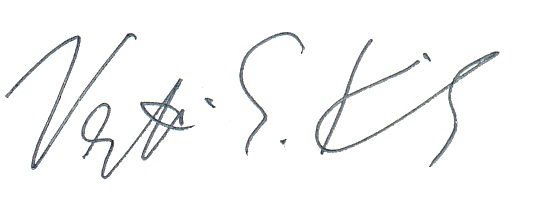 Vertti Kiukas
Pääsihteeri1 Yleistä		SOSTE Suomen sosiaali ja terveys ry :n näkemyksen mukaan  oikeusministeriön kansalaisyhteiskuntalinjaukset sisältävät monia hyviä ehdotuksia ja rakentavia näkökulmia kansalaisten ja kansalaisjärjestöjen osallistumis- ja vaikuttamismahdollisuuksien parantamiseksi. Lausunnossaan SOSTE halua kiinnittää vielä huomiota seikkoihin, joilla voidaan parantaa linjauspaperin selkeyttä, kuulla kansalaisia ja kansalaisjärjestöjä mahdollisimman laaja-alaisesti sekä kehittää osallistumiseen ja kuulemiseen liittyviä käytäntöjä ministeriössä. 2 Kansalaisyhteiskuntalinjauksen tavoitteetKansalaisyhteiskuntalinjauksen tavoitteet on tärkeä nostaa esille heti paperin alussa.  Osallistumisoikeuksien luomisella vahvistetaan ennen kaikkea kansalaisten perusoikeuksien toteutumista, kuten paperissa todetaan.  Tämä pitäisi tulla selvemmin esiin. Linjauspaperin rakennetta on hyvä kaiken kaikkiaan tarkistaa ja selkeyttää, jotta se olisi helppolukuinen ja selkokielinen. Osallisuuden ja osallistumisen käsitteet on syytä määritellä alussa ja käyttää sen jälkeen käsitteitä johdonmukaisesti. Osallisuus (inclusion, social engagement) tarkoittaa yksilön kiinnittymistä yhteisöön, mukana oloa yhteisöllisissä prosesseissa ja omakohtaisesta sitoutumisesta nousevaa vaikuttamista. Osallisuuden tasoja ovat tieto-osallisuus, suunnitteluosallisuus, toimintaosallisuus ja päätösosallisuus. Osallistuminen (participation) on sosiaalista, aktiivista toimintaa yhteisten asioiden hoitamiseksi. 3 Viestintä		Viestinnässä tulee huomioida eri kieli- ja kulttuurivähemmistöjen samanvertaiset mahdollisuudet saada tietoa ja osallistua. Painettujen materiaalien ja sähköisten materiaalien kieliversioista ja niiden päivittämisestä tulee huolehtia.Osallistumisympäristöhanke on hyvä tapa kehittää nykyistä monipuolisempia ja dynaamisempia vuorovaikutusmuotoja sähköisessä ympäristössä. Sosiaalinen media on tänä päivänä merkittävä viestinnän kanava ja sen harkittu hyödyntäminen on tarpeen. Samanaikaisesti on tärkeää pitää huolta myös muiden osallistumiskanavien kehittämisestä. Osallistumismahdollisuuksia tulee luoda myös sellaisille kansalaisille, joiden toimintakyky on alentunut ja jotka edustavat marginaaliryhmiä. Tämän vuoksi on erittäin tärkeää, että linjauksessa on huomioitu esteettömyys- ja saavutettavuustekijät ja että nämä periaatteet otetaan vakavasti huomioon.  YK:n lapsen oikeuksien sopimus velvoittaa antamaan myös lapsille mahdollisuuden tulla kuulluksi heitä koskevassa päätöksenteossa. Osana ministeriön verkkosivujen kehittämistä ministeriö voisi esimerkiksi tuottaa kouluikäisille lapsille ja nuorille suunnattua tietoa internet-sivuilleen kansalaisuudesta ja kansalaisten oikeuksista ja velvollisuuksista. Lapsille ja nuorille suunnattu internet-sivu hyödyttäisi myös lasten huoltajia, opettajia ja muita lasten parissa työskenteleviä. 4 Osallisuutta koskeva ohjeistus ja osallisuuden muodotPienempien kansalaisjärjestöjen ja vapaiden kansanliikkeiden osallistumismahdollisuuksista huolehtiminen on tärkeää. Ministeriön tulee pohtia yhteistyössä kansalaisyhteiskuntatoimijoiden kanssa, miten näiden pienempien toimijoiden edellytyksiä osallistua ministeriön valmistelutyöhön voidaan parantaa. Myöhemmin mainittu järjestöuutiskirje voi olla yksi hyvä tapa lisätä tietoa ja vuorovaikutusta. Erityisesti marginaalisiin ryhmiin liittyvissä päätöksissä tulee huolehtia monipuolisesta kuulemisesta ja tiedon keruusta. Syrjäytymisvaarassa olevien kansalaisten äänen kuulemiseen tulee kehittää erilaisia tapoja, jotta heidän näkemyksenä ei tule kuulluksi pelkästään ammatillisten tulkintojen kautta tai edellytä sidosryhmiin kuulumista. Valmisteluelimien jäsenten valinnassa tulee olla tasapuolinen, perustella valinnat ja huomioida eri sidosryhmät laajasti. Työryhmien työskentelyyn tulee varata riittävästi aikaa. Tällöin jäsenet ehtivät hyödyntää taustalla olevan järjestökentän verkostot ja työryhmien työhön saadaan entistä paremmin valmisteltuja näkemyksiä. Kansalaispaneelit ja kansalaisraadit, verkkokeskustelut ja kyselyt ovat uusia hyviä tapoja saada palautetta suoraan kansalaisilta. Myös lasten ja nuorten näkemyksiä voidaan kuulla näillä menetelmillä. Kansalaisaloitemenettely uutena lakisääteisenä kansalaisten vaikuttamiskeinona puuttuu paperista kokonaan. Kaikkien menetelmien osalta on olennaista panostaa tavoitteelliseen työskentelyyn ja saadun palautteen tehokkaaseen hyödyntämiseen. Strukturoidut menetelmät tehostavat palautteen saamista, mutta tilaa tulee jäädä myös avoimelle kommentoinnille. Lisäksi tulee huomioida kansalaisten ja kansalaisjärjestöjen näkemykset siitä, miten osallistumismenetelmien vaikutuksia arvioidaan ja seurataan. Valmisteluasiakirjoissa on hyvä selkeästi näkyä, miten eri kansalaisryhmiä ja kansalaisjärjestöjä on kuultu valmistelutyössä. 5 Vaikutusten arviointi ja seurantaSäädösten ja normien vaikutusta kansalaisten arkeen on tärkeä seurata monipuolisin menetelmin osana säädösvalmisteluprosessia. Erityisen tärkeitä ovat marginaalissa oleviin kansalaisiin kohdistuvien vaikutusten arviointi ja alueellisten vaikutusten arviointi. 6  Osallisuuden vastuuttaminen ja koordinointi ministeriössäErittäin keskeinen tekijä kansalaisten ja kansalaisjärjestöjen osallistumisen kehittämisessä on se, että kaikki virkamiehet kokevat yhteydenpidon kansalaisyhteiskuntaan osaksi omaa työtään ja että se on heidän työnsä kannalta palkitsevaa. Virkamiesten osaamisen kehittäminen näissä asioissa on välttämätöntä. Virkamiehiä tulisi innostaa entistä enemmän osallistumaan asiantuntijoina järjestöjen hankkeisiin, jotta heille muodostuisi aiempaa enemmän ruohonjuuritason kokemuksia. ”Päivä järjestössä” –tutustumispäivä on myönteinen aloite virkamiesten ja kansalaisyhteiskunnan toimijoiden vuorovaikutuksen parantamiseksi. Vuorovaikutussuunnittelijan tehtävä yhteistyö koordinoijana on myös tarpeellinen. 7 Lopuksi	SOSTE Suomen sosiaali ja terveys ry on jatkossa mielellään jalkauttamassa oikeusministeriön kansalaisyhteiskuntalinjauksiin sisältyviä ehdotuksia ja kehittämässä edelleen ministeriön ja kansalaisyhteiskunnan toimijoiden yhteydenpitoa. 